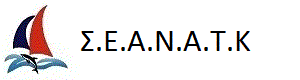 ΜΕΘΑΝΑ 2017 

14-15/10/2017 PROVISIONAL RESULTS - RACE: 02   METHANA – FALIRO  Class : ORC-INTDate : 15/10/2017Start Time : 10:36:50Distance : 26 Coefficient : 1 Constructed CourseDistance LegRhumbline LegDirection WindSpeed WindDirection CurrentVelocity Current9.0004001020.017.0002000020.0PosSail nr.ClassYachtClubGPHFinish TimeElapsed T.Corrected T.ObsPoints1GRE655ORC-INTCHRISTINA IIHORC649.516:01:1505:24:2500:00:0012GRE49335ORC-INTERODIOSNOTK773.918:18:3807:41:4800:58:2523GRE1191ORC-INTPERANSEANATK729.8DNF4(c) Cyber Altura Crucero - Version ORC 13.0F2YQ-XZ9JDate : 15/10/2017 21:00:49 